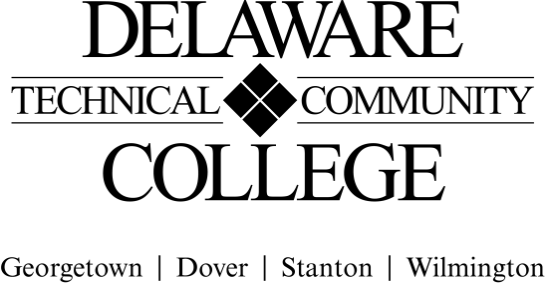 Course Evaluation Measures Menu (Adapt this template as necessary to meet the needs of each course)Course number:  ENT 240Course title:  Funding and Finance for EntrepreneursCampus location(s):  Dover, WilmingtonEffective semester: 2022-51Core Course Performance Objectives (Copy and paste all CCPOs from syllabus)Explain the basic concepts of finance and the importance of each as they relate to entrepreneurship. (CCC 1, 5, 6; PGC 2, 3, 4, 5, 6)Explain the role of financial management and the use of financial statements in a small firm. (CCC 2, 3, 6; PGC 1, 2, 3, 4, 5, 7)Illustrate the purpose and use of a financial statement analysis. (CCC 2, 5, 6; PGC 3, 5)Analyze the profit, profitability, and break-even point for a firm. (CCC 1, 2, 5, 6; PGC 3, 4, 5, 7)Describe the importance of forecasting and working capital management. (CCC 1, 2, 4, 5, 6; PGC 2, 3, 4)Distinguish between personal finances and business finances for a firm. (CCC 1, 2, 4, 5, 6; PGC 3, 7)Summative EvaluationsPlease note: All courses must have a minimum of four summative evaluation measures, and those measures should include a variety of evaluation methods (e.g., test, oral presentation, group project). Please list all summative evaluation measures.  In addition to these summative measures, a variety of formative exercises/quizzes/other assignments should be used to guide instruction and learning but do not need to be included on this template. For each measure, please include a scope of the assignment: for example, if requiring a research paper, include the range of required number of words and number and types of sources; for a test, include the types and number of questions; for a presentation, include the minimum and maximum time, and so on. FINAL COURSE GRADE(Calculated using the following weighted average)Submitted by (Collegewide Lead): ____Celeste Mozeik				Date _____6/1/20X Approved by counterparts	Richard Rexrode					Date  6/2/20 Reviewed by Curriculum Committee 	 				Date ____6/9/20_______________Evaluation Measures: Include each agreed upon measure and scope of that measure (see above).Which CCPO(s) does this evaluation measure? Exam 1 - 310 Essay Questions or 50 Multiple Choice/ True-False70 Minute TestOnly one attempt1-6Completed 3 Year Cash Flow ReportProjected cash flow for yr 1,2,3Break Even analysis as reflect in Cash flow report.2, 3, 4, 5, 6Evaluation MeasurePercentage of final gradeExams (3) (Summative Assessments)60%Completed 3 Year Cash Flow Report (Summative Assessment)20%Formative Assessments: Homework Assignments (Assignments/Activities/Quizzes, Participation etc.)20%TOTAL100%